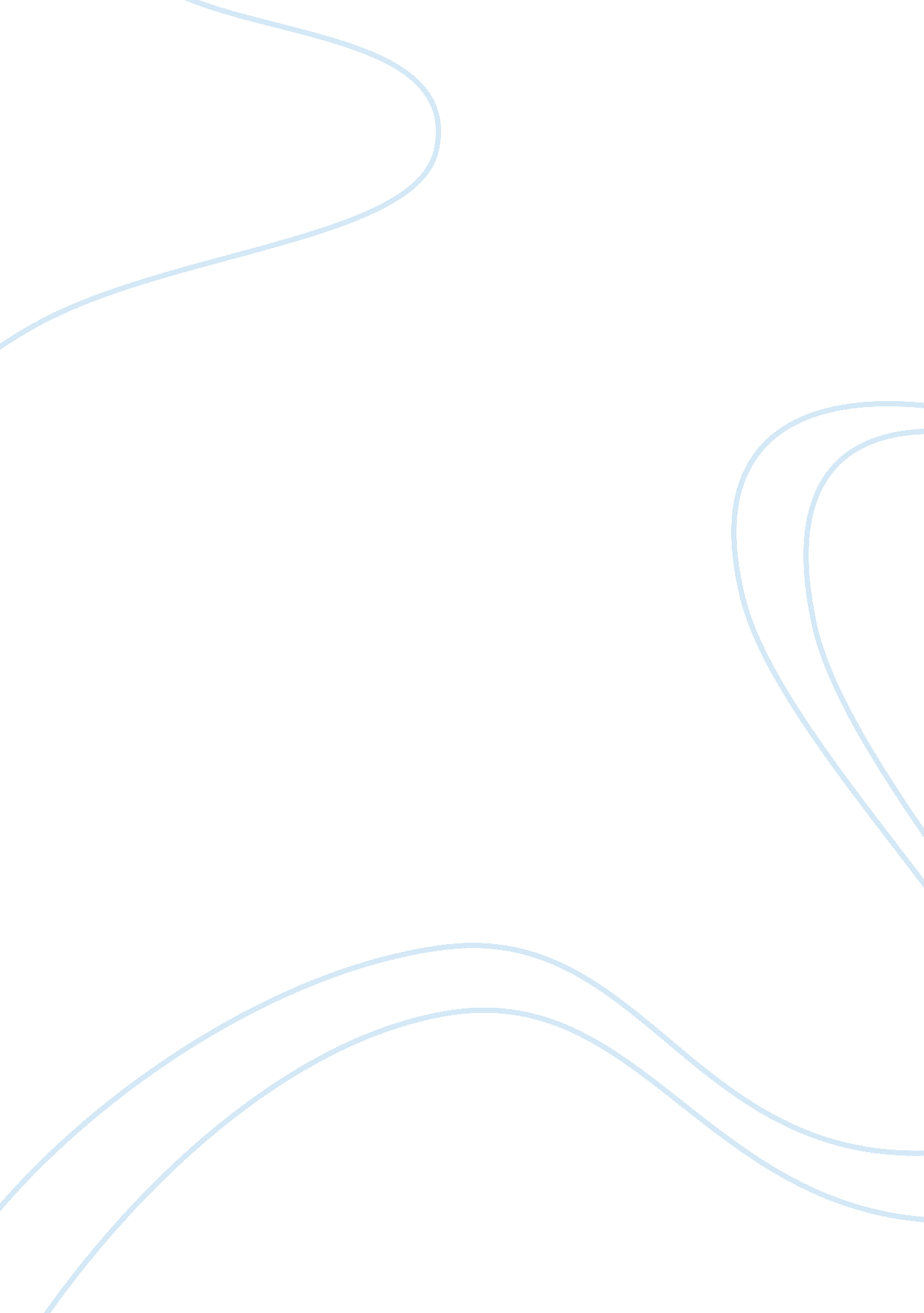 Assignment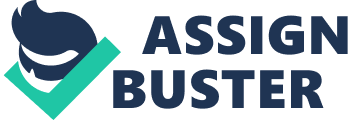 Analysis of Two Sculptures On first glance, art is often misinterpreted. A study of comparison and contrast StandingMale Figure with Nails (Nkisi Nkondi) and Reliquary of Sainte Foy yield a greater appreciation for each piece. Here, we analyze both likes and differences of these works. 
Some of the likes are compared below. Both representations are disproportioned with large heads and small bodies. Both appear to be iconic definitions of man for some honorific purpose. Both are moving depictions of men in varied situations of suffering and grace. As much as they are like so are these sculptures different. 
Some contrasts are noted here. StandingMale Figure with Nails appears to be mostly wood; whereas, Reliquary of Sainte Foy is gilded. Furthermore, StandingMale Figure with Nails appears to be the image of a yoked and tortured African; while Reliquary of Sainte Foy is the image of an enthroned European. Moreover, StandingMale Figure with Nails appears to be steel encrusted, and Reliquary of Sainte Foy appears to be jewel encrusted. These differing views of the human condition are strikingly dissimilar. 
This study of StandingMale Figure with Nails (Nkisi Nkondi) and Reliquary of Sainte Foy yield a greater appreciation for each piece. Here, we conducted analysis of both comparison and contrast to seek a deeper understanding of their meaning. These sculptures represent two ways of honoring the human condition. One is natural and rugged and somewhat scary to think about, but the other is enlightened and uplifting and bright. 
StandingMale Figure with Nails (Nkisi Nkondi) 

Reliquary of Sainte Foy 